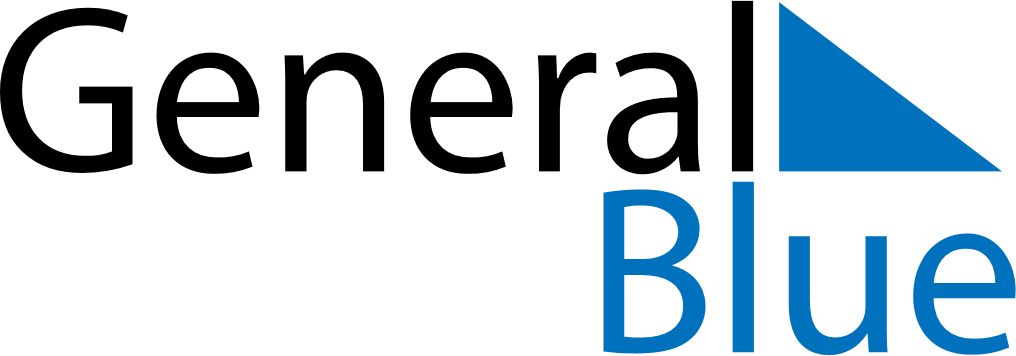 April 2024April 2024April 2024April 2024April 2024April 2024Ndroq, Tirana, AlbaniaNdroq, Tirana, AlbaniaNdroq, Tirana, AlbaniaNdroq, Tirana, AlbaniaNdroq, Tirana, AlbaniaNdroq, Tirana, AlbaniaSunday Monday Tuesday Wednesday Thursday Friday Saturday 1 2 3 4 5 6 Sunrise: 6:24 AM Sunset: 7:06 PM Daylight: 12 hours and 41 minutes. Sunrise: 6:22 AM Sunset: 7:07 PM Daylight: 12 hours and 44 minutes. Sunrise: 6:21 AM Sunset: 7:08 PM Daylight: 12 hours and 47 minutes. Sunrise: 6:19 AM Sunset: 7:09 PM Daylight: 12 hours and 49 minutes. Sunrise: 6:17 AM Sunset: 7:10 PM Daylight: 12 hours and 52 minutes. Sunrise: 6:16 AM Sunset: 7:11 PM Daylight: 12 hours and 55 minutes. 7 8 9 10 11 12 13 Sunrise: 6:14 AM Sunset: 7:12 PM Daylight: 12 hours and 57 minutes. Sunrise: 6:12 AM Sunset: 7:13 PM Daylight: 13 hours and 0 minutes. Sunrise: 6:11 AM Sunset: 7:14 PM Daylight: 13 hours and 3 minutes. Sunrise: 6:09 AM Sunset: 7:15 PM Daylight: 13 hours and 6 minutes. Sunrise: 6:08 AM Sunset: 7:16 PM Daylight: 13 hours and 8 minutes. Sunrise: 6:06 AM Sunset: 7:17 PM Daylight: 13 hours and 11 minutes. Sunrise: 6:04 AM Sunset: 7:18 PM Daylight: 13 hours and 14 minutes. 14 15 16 17 18 19 20 Sunrise: 6:03 AM Sunset: 7:20 PM Daylight: 13 hours and 16 minutes. Sunrise: 6:01 AM Sunset: 7:21 PM Daylight: 13 hours and 19 minutes. Sunrise: 6:00 AM Sunset: 7:22 PM Daylight: 13 hours and 21 minutes. Sunrise: 5:58 AM Sunset: 7:23 PM Daylight: 13 hours and 24 minutes. Sunrise: 5:57 AM Sunset: 7:24 PM Daylight: 13 hours and 27 minutes. Sunrise: 5:55 AM Sunset: 7:25 PM Daylight: 13 hours and 29 minutes. Sunrise: 5:54 AM Sunset: 7:26 PM Daylight: 13 hours and 32 minutes. 21 22 23 24 25 26 27 Sunrise: 5:52 AM Sunset: 7:27 PM Daylight: 13 hours and 34 minutes. Sunrise: 5:51 AM Sunset: 7:28 PM Daylight: 13 hours and 37 minutes. Sunrise: 5:49 AM Sunset: 7:29 PM Daylight: 13 hours and 39 minutes. Sunrise: 5:48 AM Sunset: 7:30 PM Daylight: 13 hours and 42 minutes. Sunrise: 5:46 AM Sunset: 7:31 PM Daylight: 13 hours and 44 minutes. Sunrise: 5:45 AM Sunset: 7:32 PM Daylight: 13 hours and 47 minutes. Sunrise: 5:44 AM Sunset: 7:33 PM Daylight: 13 hours and 49 minutes. 28 29 30 Sunrise: 5:42 AM Sunset: 7:35 PM Daylight: 13 hours and 52 minutes. Sunrise: 5:41 AM Sunset: 7:36 PM Daylight: 13 hours and 54 minutes. Sunrise: 5:40 AM Sunset: 7:37 PM Daylight: 13 hours and 57 minutes. 